Music:  "Run for Your Life" by The Seige (Licensed from MusicBed for world usage)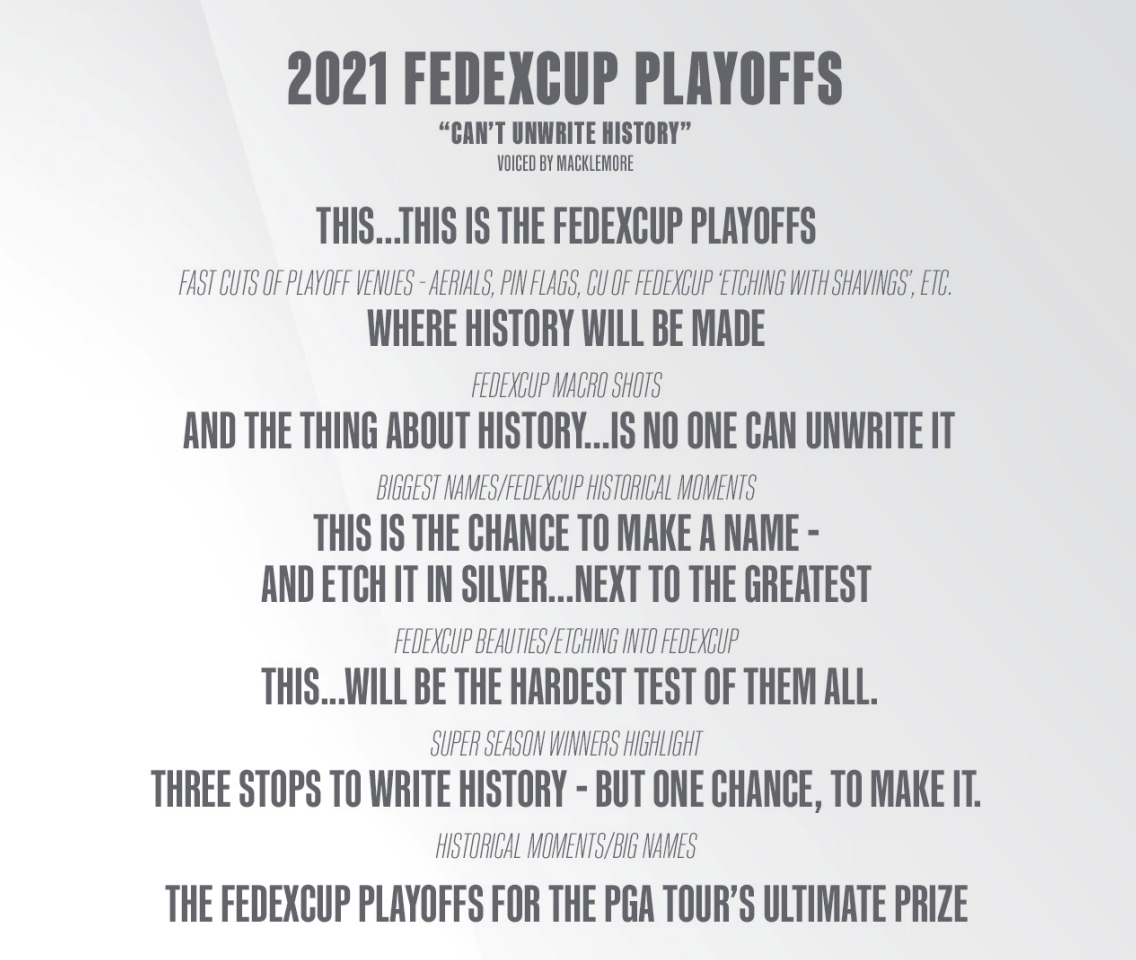 SPANISH SCRIPTESTOS… ESTOS SON LOS PLAYOFFS DE LA FEDEXCUPDONDE SE HARÁ HISTORIAY LO INTERESANTE DE LA HISTORIA…ES QUE NADIE PUEDE BORRARLAESTA ES LA OPORTUNIDAD DE HACERSE UN NOMBRE – Y GRABARLO EN PLATA…JUNTO A LOS MÁS GRANDES.ESTA…SERÁ LA PRUEBA MÁS DURA DE TODAS.TRES PARADAS PARA ESCRIBIR LA HISTORIA – PERO UNA OPORTUNIDAD, PARA LOGRARLO.LOS PLAYOFFS DE LA FEDEXCUB PARA EL PREMIO MAYOR DEL PGA TOUR. 